МУНИЦИПАЛЬНОЕ КАЗЕННОЕ ОБЩЕОБРАЗОВАТЕЛЬНОЕ УЧРЕЖДЕНИЕ «ЛИЦЕЙ № 1 ГОРОДСКОГО ПОСЕЛЕНИЯ ТЕРЕК»РАБОЧАЯ ПРОГРАММА ПО ВНЕУРОЧНОЙ ДЕЯТЕЛЬНОСТИ          «Занимательная математика»1-4 классы    Руководитель Срукова Э.В.                                                       2023год                                     Пояснительная запискаРабочая программа «Занимательная математика» рассматривается в рамках реализации ФГОС НОО и направлена на общеинтеллектуальное развитие обучающихся.      Программа внеурочной деятельности «Занимательная математика» разработана на основе программ факультативного курса «Занимательная математика» Е.Э. Кочуровой, интегрированного курса «Математика и конструирование» С. И. Волковой, О. Л. Пчелкиной, факультативных курсов «Наглядная геометрия» А. В. Белошистой и «Элементы геометрии в начальных классах» И. В. Шадриной.     Отличительной особенностью данной программы является то, что программа предусматривает включение задач и заданий, трудность которых определяется не столько математическим содержанием, сколько новизной и необычностью математической ситуации, что способствует появлению у учащихся желания отказаться от образца, проявить самостоятельность, а также формированию умений работать в условиях поиска и развитию сообразительности, любознательности.    Программа предназначена для развития математических способностей учащихся, для формирования элементов логической и алгоритмической грамотности, коммуникативных умений младших школьников с применением коллективных форм организации занятий и использованием современных средств обучения. Создание на занятиях ситуаций активного поиска, предоставление возможности сделать собственное «открытие», знакомство с оригинальными путями рассуждений, овладение элементарными навыками исследовательской деятельности позволят обучающимся реализовать свои возможности, приобрести уверенность в своих силах.Содержание программы «Занимательная математика» направлено на воспитание интереса к предмету, развитие наблюдательности, геометрической зоркости, умения анализировать, догадываться, рассуждать, доказывать, решать учебную задачу творчески. Содержание может быть использовано для показа учащимся возможностей применения тех знаний и умений, которыми они овладевают на уроках математики.Цель программы: развивать логическое мышление, внимание, память, творческое воображение, наблюдательность, последовательность рассуждений и его доказательность.Задачи программы:расширять кругозор учащихся в различных областях элементарной математики; развитие краткости речи; умелое использование символики; правильное применение математической терминологии; умение отвлекаться от  всех качественных сторон предметов и явлений, сосредоточивая внимание только на количественных; умение делать доступные выводы и обобщения; обосновывать свои мысли.Сроки реализации. Программа внеурочной деятельности «Занимательная математика» адресована учащимся начальной школы и рассчитана на 4 года (1–4 классы).Программа рассчитана на 33 часа в год в 1 классе с проведением занятий 1 раз в неделю, продолжительность занятия 35 минут; на 34 часа в год – во 2–4 классах, продолжительность занятия 40 минут.Планируемые результатыЛичностные результатыУ учащегося будут сформированы:•  начальные (элементарные) представления о самостоятельности и личной ответственности в процессе обучения математике;•  начальные  представления  о  математических  способах  познания мира;•  начальные представления о целостности окружающего мира;•  понимание смысла выполнения самоконтроля и самооценки результатов своей учебной деятельности (начальный этап) и того, что успех в учебной деятельности в значительной мере зависит от самого учащегося;•  проявление любознательности, сообразительности при выполнении разнообразных заданий проблемного и эвристического характера;•  проявление мотивации учебно-познавательной деятельности и личностного смысла учения, которые базируются на необходимости постоянного расширения знаний для решения новых учебных задач и на интересе к занятиям «Занимательная математика»;•  освоение положительного и позитивного стиля общения со сверстниками и взрослыми в школе и дома;•  умение определять и высказывать под руководством педагога самые простые общие для всех людей правила поведения при сотрудничестве (этические нормы);•  в предложенных педагогом ситуациях общения и сотрудничества, опираясь на общие для всех простые правила поведения, делать выбор, при поддержке других участников группы и педагога: как поступить;•  умение демонстрировать самостоятельность суждений, независимость и нестандартность мышления;•  понимание и принятие элементарных правил работы в группе: проявление доброжелательного отношения к сверстникам, стремления прислушиваться к мнению одноклассников и пр.;•  начальные представления об основах гражданской идентичности (через систему определенных заданий и упражнений);•  приобщение к семейным ценностям, понимание необходимости бережного отношения к природе, к своему здоровью и здоровью других людей.Учащийся получит возможность для формирования:•  основ внутренней позиции ученика с положительным отношением к школе, учебной деятельности, а именно: проявления положительного отношения к занятиям «Занимательная математика», умения отвечать на вопросы учителя (учебника), участвовать в беседах и дискуссиях, различных видах деятельности; осознания сути новой социальной роли ученика, принятия норм и правил школьной жизни, ответственного отношения к занятиям;•  учебно-познавательного интереса к новому учебному материалу и способам решения новых учебных и практических задач;•  способности к самооценке результатов своей учебной деятельности.Метапредметные результатыРегулятивные УУД.Учащийся научится:•  определять и формулировать цель деятельности с помощью учителя;•  проговаривать последовательность действий;•  высказывать свое предположение (версию) на основе работы с иллюстрацией на карточке, доске;•  выполнять пробное учебное действие, фиксировать индивидуальное затруднение в пробном действии;•  работать по предложенному учителем плану;•  отличать верно выполненное задание от неверного;•  выполнять самооценку своей работы на занятии;•  совместно с учителем и другими учениками давать эмоциональную оценку деятельности товарищей;•  сопоставлять полученный (промежуточный, итоговый) результат с заданным условием;•  контролировать свою деятельность: обнаруживать и исправлять ошибки;•  понимать и принимать учебную задачу, поставленную учителем, на разных этапах обучения;•  понимать и применять предложенные учителем способы решения учебной задачи;•  принимать план действий для решения несложных учебных задач и следовать ему;•  выполнять под руководством учителя учебные действия в практической и мыслительной форме;•  осознавать результат учебных действий, описывать результаты действий, используя математическую терминологию;•  осуществлять пошаговый контроль своих действий под руководством учителя.Учащийся получит возможность научиться:•  понимать, принимать и сохранять различные учебно-познавательные задачи; составлять план действий для решения несложных учебных задач, проговаривая последовательность выполнения действий;•  выделять из темы урока известные знания и умения, определять круг неизвестного по изучаемой теме;•  фиксировать по ходу урока и в конце его удовлетворенность/неудовлетворенность своей работой на уроке (с помощью смайликов, разноцветных фишек и прочих средств, предложенных учителем), адекватно относиться к своим успехам и неуспехам, стремиться к улучшению результата на основе познавательной и личностной рефлексии.Познавательные УУД.Учащийся научится:•  ориентироваться в своей системе знаний: отличать новое от уже известного с помощью учителя;•  делать предварительный отбор источников информации: ориентироваться в книге (на развороте, в оглавлении), в словаре;•  добывать новые знания: находить ответы на вопросы, используя справочники и энциклопедии, свой жизненный опыт и информацию, полученную от учителя;•  перерабатывать полученную информацию: делать выводы в результате совместной работы всего класса;•  перерабатывать полученную информацию: сравнивать и группировать такие математические объекты, как числа, числовые выражения, равенства, неравенства, плоские геометрические фигуры;•  преобразовывать информацию из одной формы в другую: составлять математические рассказы и задачи на основе простейших математических моделей (предметных моделей, рисунков, схематических рисунков, схем); находить и формулировать решение задачи с помощью простейших моделей (предметных моделей, рисунков, схематических рисунков, схем);•  понимать и строить простые модели (в форме схематических рисунков) математических понятий и использовать их при решении текстовых задач;•  понимать и толковать условные знаки и символы, используемые в учебнике для передачи информации (условные обозначения, выделения цветом, оформление в рамки и пр.);•  проводить сравнение объектов с целью выделения их различий, замечать существенные и несущественные признаки;•  определять закономерность следования объектов и использовать ее для выполнения задания;•  выбирать основания для классификации объектов и проводить их классификацию (разбиение объектов на группы) по заданному или установленному признаку;•  осуществлять синтез как составление целого из частей;•  иметь начальное представление о базовых межпредметных понятиях: числе, величине, геометрической фигуре;•  находить и читать информацию, представленную разными способами (учебник, справочник, аудио- и видеоматериалы и др.);•  выделять из предложенного текста (рисунка) информацию по заданному условию, дополнять ею текст задачи с недостающими данными, составлять по ней текстовые задачи с разными вопросами и решать их;•  находить и отбирать из разных источников информацию по заданной теме.Учащийся получит возможность научиться:•  понимать и выполнять несложные обобщения и использовать их для получения новых знаний;•  устанавливать математические отношения между объектами и группами объектов (практически и мысленно), фиксировать это в устной форме, используя особенности математической речи (точность и краткость), а также на построенных моделях;•  применять полученные знания в измененных условиях;•  объяснять найденные способы действий при решении новых учебных задач и находить способы их решения (в простейших случаях);•  выделять из предложенного текста информацию по заданному условию;•  систематизировать собранную в результате расширенного поиска информацию и представлять ее в предложенной форме.Коммуникативные УУД.Учащийся научится:•  доносить свою позицию до других: оформлять свою мысль в устной и письменной речи (на уровне одного предложения или небольшого текста);•  слушать и понимать речь других;•  читать и пересказывать текст математического задания;•  включаться в групповую работу;•  аргументировать свою позицию в коммуникации, учитывать разные мнения;•  использовать критерии для обоснования своего суждения;•  участвовать в обсуждении проблемных вопросов, высказывать собственное мнение и аргументировать его;•  совместно договариваться о правилах общения и поведения на занятии и следовать им;•  учиться выполнять различные роли в группе (лидера, исполнителя, критика);•  задавать вопросы и отвечать на вопросы партнера;•  воспринимать и обсуждать различные точки зрения и подходы к выполнению задания, оценивать их;•  уважительно вести диалог с товарищами;•  принимать участие в работе в паре и в группе с одноклассниками: определять общие цели работы, намечать способы их достижения, распределять роли в совместной деятельности, анализировать ход и результаты проделанной работы под руководством учителя;•  понимать и принимать элементарные правила работы в группе: проявлять доброжелательное отношение к сверстникам, прислушиваться к мнению одноклассников и пр.;•  осуществлять взаимный контроль и оказывать необходимую взаимную помощь.Учащийся получит возможность научиться:•  применять математические знания и математическую терминологию при изложении своего мнения и предлагаемых способов действий;•  включаться в диалог с учителем и сверстниками, в коллективное обсуждение проблем, проявлять инициативу и активность в стремлении высказываться;•  слушать партнера по общению (деятельности), не перебивать, не обрывать на полуслове, вникать в смысл того, о чем говорит собеседник;•  интегрироваться в группу сверстников, проявлять стремление ладить с собеседниками, не демонстрировать превосходство над другими, вежливо общаться;•  аргументировано выражать свое мнение;•  совместно со сверстниками решать задачу групповой работы (работы в паре), распределять функции в группе (паре) при выполнении заданий, проекта;•  оказывать помощь товарищу в случаях затруднения;•  признавать свои ошибки, озвучивать их, соглашаться, если на ошибки указывают другие;•  употреблять вежливые слова в случае неправоты: «Извини, пожалуйста», «Прости, я не хотел тебя обидеть», «Спасибо за замечание, я его обязательно учту» и др.Предметные результатыУчащийся научится:•  описывать признаки предметов и узнавать предметы по их признакам;•  выделять существенные признаки предметов;•  сравнивать между собой предметы, явления;•  сравнивать разные приемы действий, выбирать удобные способы для выполнения конкретного задания;•  моделировать в процессе совместного обсуждения алгоритм решения числового кроссворда; использовать его в ходе самостоятельной работы;•  применять изученные способы учебной работы и приемы вычислений для работы с числовыми головоломками;•  самостоятельно составлять ребусы, кодировать информацию;•  анализировать правила математической игры, действовать в соответствии с заданными правилами;•  обобщать, делать несложные выводы;•  решать нестандартные и логические задачи;•  выбирать рациональный способ решения комбинированных задач;•  классифицировать явления, предметы;•  определять последовательность событий;•  судить о противоположных математических явлениях;•  давать определения тем или иным математическим понятиям;•  выявлять функциональные отношения между математическими понятиями;•  сравнивать, анализировать геометрические фигуры, объемные тела;•  строить геометрические фигуры;•  читать чертеж;•  выявлять закономерности и проводить аналогии. Формы и виды контроля.- Познавательно-игровой математический утренник «В гостях у Царицы Математики». - Проектные работы. - Игровой математический практикум «Удивительные приключения Слагайки и Вычитайки». - - Турнир по геометрии. - Блиц - турнир по решению задач –Математическая эстафета «Смекай, считай, отгадывай».-Викторина для знатоков математики». -Всероссийский конкурс по математике «Кенгуру».-Викторина «Юный профессор математики».Содержание программы 1 годЦели первого года обучения: научить ориентироваться в таких понятиях, как «влево», «вправо», «вверх», «вниз», проводить задания по предложенному алгоритму, составлять целое из частей и видеть части в целом, решать логические задачи, сравнивать числа и числовые выражения, преобразовывать и сравнивать величины, играть в математические игры, различать геометрические фигуры, включаться в групповую работу, уметь анализировать ход решения задач.Раздел «Математическое справочное бюро».Как люди научились считать. Раздел «Удивительный мир чисел». Названия и последовательность чисел от 1 до 10. История чисел от 1 до 10. Использование цифр в литературе и крылатых выражениях. Зрительный образ цифр от 0 до 9. Решение и составление ребусов, содержащих числа. Сложение и вычитание чисел в пределах 10. Удивительные свойства действий. Число 0. Графические диктанты. Тайны и загадки чисел.Раздел «Математические игры». Числовые головоломки. Сложение и вычитание. Восстановление примеров: поиск цифры, которая скрыта. Отгадывание задуманных чисел. Заполнение числовых кроссвордов. Круговые примеры. Магические квадраты. Числовые треугольники. История возникновения ребусов.Раздел «Геометрическая мозаика».Что такое геометрия. История развития геометрии. Взаимное расположение предметов в пространстве. Волшебная линейка. Точка. Линии. Отрезок. Замкнутые и незамкнутые линии. Многоугольник. Треугольник. Четырехугольники. Квадрат. Круг. Овал. Классификация геометрических фигур. Взаимное расположение геометрических фигур. Занимательные задания с геометрическими фигурами. Геометрические лабиринты и закономерности. Симметрия. Симметричные фигуры. Конструирование и трансформация из геометрических фигур и счётных палочек.Раздел «Мир занимательных задач». Задачи на комбинированные действия.  Задачи в стихах. Задачи-шутки. Занимательные задания. Решение логических задач.  Выполнение заданий на развитие памяти, внимания.  Задания на развитие слуховой памяти. Лабиринты, загадки, ребусы. Задачи на поиск закономерностей.К окончанию 1-го года обучения учащиеся научатся:•  наблюдать, сравнивать, анализировать (замечать общее в различном, различное в общем, отличать главное от второстепенного, находить закономерности и использовать их для выполнения заданий);•  классифицировать предметы по группам;•  самостоятельно придумывать последовательность, содержащую некоторую закономерность; группу фигур, обладающую общим признаком;•  решать простые логические задачи;•  отгадывать загадки и ребусы; заполнять числовые треугольники.календарно - тематическое планированиеСодержание программы 2 годЦели второго года обучения: формировать интерес к изучению математики, находить рациональные способы решения задач, выполнять задания по заданному алгоритму, составлять целое из частей и видеть части в целом, решать логические задачи, сравнивать числа и числовые выражения, преобразовывать и сравнивать величины, играть в математические игры, различать геометрические фигуры, включаться в групповую работу, уметь анализировать ход решения задач.Раздел «Математическое справочное бюро».Что такое число? Интересные приемы устного счета. Цифры древних цивилизаций. Цифры в Древнем Египте. Цифры племени майя. Цифры у разных народов. Римская нумерация. Римские цифры от 1 до 20. История возникновения арабских цифр. Ребус. Правила разгадывание ребусов. Решение математических ребусов. Задачи в стихах. Раздел «В мире логики».Занимательные задания с геометрическими фигурами. Игра «Танграм». Изготовление игры «Танграм». Решение логических задач. Решение задач, требующих рассуждения. Выполнение заданий на развитие памяти, внимания. Логически-поисковые задания. Задания на развитие слуховой памяти. Магические квадраты. Раздел «Мир величин».Измерение массы. История создания весов. Задачи на взвешивание. Определение массы с помощью чашечных весов. Монеты. Размен монет. Задачи на взвешивание фальшивых монет.Раздел «Мир занимательных задач». Задачи на комбинированные действия.  Выбор наиболее эффективных способов решения.  Нестандартные задачи. Логические задачи. Решение задач с помощью чертежа. Комбинаторные задачи и на смекалку. Геометрические задачи. Задачи на определение возраста.Задачи с неполными и лишними данными.Раздел «Геометрическая мозаика». Взаимное расположение предметов в пространстве. Решение задач, формирующих геометрическую наблюдательность. Углы. Прямоугольник. Квадрат. Занимательные задания с геометрическими фигурами.Раздел «Математические игры». Кодирование информации. Ключворды. Словесные головоломки и анаграммы. Заполнение числовых кроссвордов.К окончанию 2-го года обучения учащиеся научатся:•  решать арифметические ребусы и числовые головоломки, содержащие два действия (сложение и/или вычитание);•  решать словесные и картинные ребусы;•  заполнять магические квадраты размером 33;• находить число пар, один элемент которых принадлежит одному множеству, а другой – второму множеству;• проходить числовые и словесные лабиринты, содержащие двое-трое ворот;•  объяснять решение задач по перекладыванию палочек и спичек с заданным условием и решением;•  решать простейшие задачи на разрезание и составление фигур;•  объяснять, как получен результат заданного математического фокусакалендарно-тематическое планированиеСодержание программы 3 годЦели третьего года обучения: развивать устойчивый интерес учащихся к математике, углублять и расширять знания учащихся, развивать умения самостоятельно и творчески работать с учебной и научно-популярной литературой, воспитывать у учащихся чувство коллективизма и умения сочетать индивидуальную работу с коллективной.Раздел «Математическое справочное бюро». Как считали в Древней Руси. Сведения из истории математики: история возникновения линейки. Для чего изучают математику. Арабские цифры. Мы живем в мире больших чисел. Числа-великаны. Числовые ребусы.Раздел «В мире логики». Лабиринты, загадки, ребусы. Задачи на поиск закономерностей.  Числовые головоломки. История первых головоломок. Числовые ребусы. Числовые последовательности. Секреты умножения.Раздел «Мир величин». Работа с часами , с календарем (запись даты рождения с использованием римских цифр в обозначении месяца, запись знаменательных дат). История создания циферблата. Задачи с циферблатом. История создания часов. Задачи с часами. Задачи про песочные часы. История создания календаря. Виды календарей. Задачи про календарь. Задачи на определение возраста.Раздел «Мир занимательных задач»  Нестандартные задачи. Задачи на части. Задачи на определение количества разломов. Задачи про стоимость. Задачи про расстановку стульев. Комбинаторные задачи. Задачи на вероятность.Раздел «Геометрическая мозаика». Плоские и объемные фигуры. Объемные фигуры. Куб. Занимательные задания с геометрическими фигурами. Игры с кубиками.  Развертка куба. Задачи с развертками. Изготовление модели куба с осью вращения. Раздел «Мир величин». Старинные меры длины. Игры на развитие глазомера.Как измеряли массу на Руси, история единиц массы. Как появились весы.  Старинные единицы массы. Старинные меры площади. Старинные меры объема.Раздел «Математические игры».Интересные приемы устного счета. Математические фокусы. Числовые головоломки, отгадывание задуманных чисел. Заполнение числовых кроссвордов. Математическое путешествие «По сказкам А. С. Пушкина».К окончанию 3-го года обучения учащиеся научатся:•  устанавливать принадлежность или непринадлежность множеству данных элементов;•  различать истинные и ложные высказывания с кванторами общности и существования;•  решать удобным для себя способом (в том числе и с помощью таблиц и графов) комбинаторные задачи; на перестановку из трех элементов, правило произведения, установление числа пар на множестве из 3–5 элементов;•  выписывать множество всевозможных результатов (исходов) простейших случайных экспериментов;•  правильно употреблять термины «чаще», «реже», «случайно», «возможно», «невозможно»;•  решать простейшие задачи на разрезание и составление фигур;•  объяснять, как получен результат заданного математического фокуса;•  объяснять решение задач по перекладыванию спичек и палочек с заданным условием и решением.  календарно - тематическое  планирование 3 классСодержание программы 4 годЦели четвертого года обучения: развивать устойчивый интерес учащихся к математике, совершенствовать навыки решения нестандартных задач, способствовать развитию умения самостоятельно находить необходимую информацию, научить различать плоские и объемные геометрические фигуры, научить определять площади различных геометрических фигур, совершенствовать умения самостоятельно и творчески работать с учебной и научно-популярной литературой.Раздел «Математические игры».О математике с улыбкой. Высказывания великих людей о математике. Числовые головоломки.Волшебные превращения цифр. Римская нумерация. Ребус. Числовые ребусы. Шифровки и кодирование текста. Задачи со спичками.Раздел «Геометрическая мозаика». Игра «Оцени величины предметов на глаз». Латинский алфавит. Составление картинки с заданным разбиением на части; с частично заданным разбиением на части; без заданного разбиения. Изготовление моделей куба,  пирамиды. Объемные геометрические тела. Развертка куба, пирамиды. Разрезание и развертки. Задачи на разрезание на клетчатой бумаге.Раздел «Мир занимательных задач». Задачи с некорректными данными, с избыточным составом условия, нереальными данными. Составление аналогичных задач и заданий. Задачи на установление сходства и соответствия. Задачи на активный перебор вариантов отношений.Выбор наиболее эффективных способов решения. Использование знаково-символических средств для моделирования ситуаций, описанных в задачах. Задачи на пропорции. Задачи на количество голов и хвостов. Задачи, которые решаются с конца. Задачи про колесо и шестеренки. Разъезды и переправы. Задачи на движение. Решение логических задач. Задачи про этажи. Задачи про масштаб. Задачи на переливание. Задачи про площадь. Комбинаторные задачи. Задачи про хоровод. Задачи, которые решаются с помощью чертежа. Истинностные задачи.Раздел «В мире логики.  Задачи на равновесие, логические задачи («кто есть кто?»), на перебор вариантов с помощью рассуждений над выделенной гипотезой.  Старинные задачи «Как определить значение выражения, не выполняя вычислений».Ищем пропущенное число. Зависимость компонентов сложения, вычитания, умножения, деления. Цифры «счастливого» билета. Викторина «Юный профессор математики».К окончанию 4-го года обучения учащиеся научатся:•  выполнять прикидку результатов арифметических действий;•  понимать и объяснять решение нестандартных задач;•  читать и строить вспомогательные модели к задачам;•  распознавать плоские геометрические фигуры при измерении их положения на плоскости;•  распознавать объемные тела (параллелепипед, куб, пирамида, конус, цилиндр) при изменении их положения в пространстве;•  читать информацию, записанную с помощью круговых диаграмм; уметь решать комбинаторные задачи различных видов;•  находить вероятности простейших случайных событий;•  осуществлять исследовательскую деятельность (поиск, обработка, структурирование информации, самостоятельное создание способов решения проблемы творческого и поискового характера).календарно - Тематическое планирование Интернет-ресурсы1. http://www.vneuroka.ru/mathematics.php — образовательные проекты портала «Вне урока»: Математика. Математический мир.2. http://konkurs-kenguru.ru — российская страница международного математического конкурса «Кенгуру».3. http://4stupeni.ru/stady — клуб учителей начальной школы. 4 ступени.4. http://www.develop-kinder.com — «Сократ» — развивающие игры и конкурсы.5. http://puzzle-ru.blogspot.com — головоломки, загадки, задачи и задачки, фокусы, ребусы.__     РАССМОТРЕНОна заседании МОклассных руководителейПротокол № 1от «24» августа 2023 г. СОГЛАСОВАНОзаместитель директора по ВР    МКОУ Лицей №1 г.п. ТерекА.А. Охова«24» августа2023г.УТВЕРЖДЕНОДиректор 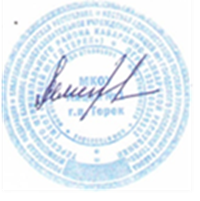 МКОУ Лицей №1 г.п. Терек___________Л.З. Балкарова(подпись)            «24» августа2023 г. КлассКоличество часовКоличество часовПродолжительность 
занятийКлассв неделюв годПродолжительность 
занятий1 класс1 час3335 мин2 класс1 час3440 мин3 класс1 час3440 мин4 класс1 час3440 мин№ 
п/пТема занятия                        Дата                          проведения                        Дата                          проведения                        Дата                          проведения№ 
п/пТема занятияКол-во часовпланфактРаздел «Математическое справочное бюро»Раздел «Математическое справочное бюро»Раздел «Математическое справочное бюро»Раздел «Математическое справочное бюро»Раздел «Математическое справочное бюро»1Как люди научились считать .1Раздел «Удивительный мир чисел»Раздел «Удивительный мир чисел»Раздел «Удивительный мир чисел»Раздел «Удивительный мир чисел»Раздел «Удивительный мир чисел»2Тайны и загадки числа 1.Название и последовательность чисел от 1 до10.13Тайны и загадки числа 2.История чисел от1до10.14Тайны и загадки числа 3.Использование цифр в литературе и крылатых выражениях.15Тайны и загадки числа 4.Решение и составление ребусов, содержащих числа.16Тайны и загадки числа 5.Удивительные свойства действий.17Тайны и загадки числа 6.Графический диктант.18Тайны и загадки числа 7.Графический диктант.19Тайны и загадки числа 8.110Тайны и загадки числа 9.111Тайны и загадки числа 0.Зрительный образ цифр от 0до9.112Тайны и загадки числа 10.Сложение и вычитание чисел в пределах 10. Познавательно-игровой математический утренник «В гостях у Царицы Математики».1Раздел «Геометрическая мозаика»Раздел «Геометрическая мозаика»Раздел «Геометрическая мозаика»Раздел «Геометрическая мозаика»Раздел «Геометрическая мозаика»13Взаимное расположение предметов в пространстве. Волшебная линейка.114Точка. Линии. Отрезок. Замкнутые и незамкнутые линии.115Геометрические фигуры. Многоугольник.116Треугольник.117Четырехугольники. Квадрат118Круг. Овал. Занимательные задания с геометрическими фигурами.119Геометрические лабиринты и закономерности. Что такое геометрия. История развития геометрии.120Классификация геометрических фигур. Взаимное расположение геометрических фигур.121Классификация фигур по размеру и форме122Симметрия. Симметричные фигуры123Конструирование из геометрических фигур124Задания на конструирование и трансформацию фигур из счетных палочек1Раздел «Мир занимательных задач»Раздел «Мир занимательных задач»Раздел «Мир занимательных задач»Раздел «Мир занимательных задач»Раздел «Мир занимательных задач»25–26Логические задачи. Задачи в стихах, задачи-шутки. Задания на развитие слуховой памяти, внимания.227–28Задачи на сравнение. Задачи на комбинированные действия.229Нестандартные задачи. Лабиринты, загадки, ребусы. Задачи на поиск закономерностей.1Раздел «Математические игры»Раздел «Математические игры»Раздел «Математические игры»Раздел «Математические игры»Раздел «Математические игры»30Сложение и вычитание. Восстановление примеров: поиск цифры, которая скрыта. Игровой математический практикум «Удивительные приключения Слагайки и Вычитайки».131Магические квадраты. История их возникновения. Числовые головоломки, кроссворды. Отгадывание задуманных чисел.132История возникновения ребусов. Круговые примеры. Числовые треугольники.133Викторина для знатоков математики.1Итого 33№ 
п/пТема занятияДатаДатаДата№ 
п/пТема занятияКоличество часов       планфактРаздел «Математическое справочное бюро»Раздел «Математическое справочное бюро»Раздел «Математическое справочное бюро»Раздел «Математическое справочное бюро»Раздел «Математическое справочное бюро»1Что такое число? Интересные приёмы устного счёта .Цифры разных народов. Задачи в стихах.12Цифры древних цивилизаций. Цифры 
в Древнем Египте. Цифры племени майя.Проект.13Римские цифры в головоломках. Римские цифры от 1 до 20.14История возникновения арабских цифр. Ребус. Правила разгадывания ребусов. Решение математических ребусов.1Раздел «Мир величин»Раздел «Мир величин»Раздел «Мир величин»Раздел «Мир величин»Раздел «Мир величин»5История создания весов. Задачи на взвешивание. Измерение массы.16Монеты. Размен монет. Задачи на взвешивание фальшивых монет.17–8Задачи на взвешивание. Определение массы с помощью чашечных весов.2Раздел «Геометрическая мозаика»Раздел «Геометрическая мозаика»Раздел «Геометрическая мозаика»Раздел «Геометрическая мозаика»Раздел «Геометрическая мозаика»9Геометрические фигуры. Взаимное расположение предметов в пространстве.110Решение задач на формирование геометрической наблюдательности.111Углы.  «  Математика в углу».112Прямоугольник. Квадрат.113Упражнения и головоломки со спичками114 Занимательные задания с геометрическими фигурами. Геометрические фигуры не отрывая руки.115Занимательные задания с геометрическими фигурами. Задачи на разрезание.1Раздел «В мире логики»Раздел «В мире логики»Раздел «В мире логики»Раздел «В мире логики»Раздел «В мире логики»16–18 Занимательные задания с геометрическими фигурами. Магические квадраты. Логически-поисковые задания. Задания на развитие внимания, мышления, памяти. Турнир по геометрии.319История танграма.120Танграм своими руками.1Раздел «Мир занимательных задач»Раздел «Мир занимательных задач»Раздел «Мир занимательных задач»Раздел «Мир занимательных задач»Раздел «Мир занимательных задач»21Нестандартные задачи.122Логические задачи.123Решение задач с помощью чертежа.124–25Задачи на определение возраста.226–27Задачи с неполными и лишними данными.228Задачи с элементами комбинаторики 
и на смекалку.129Комбинаторные задачи.130–31Геометрические задачи. Задачи на комбинированные действия.2Раздел «Математические игры»Раздел «Математические игры»Раздел «Математические игры»Раздел «Математические игры»Раздел «Математические игры»32Кодирование информации.133Ключворды. Числовые кроссворды.134Словесные головоломки и анаграммы. 
Математическая эстафета «Смекай, считай, отгадывай»1Итого 34№ 
п/пТема занятия                                     Дата                                     Дата                                     Дата№ 
п/пТема занятияКоличество часов     планфактРаздел «Математическое справочное бюро»Раздел «Математическое справочное бюро»Раздел «Математическое справочное бюро»Раздел «Математическое справочное бюро»Раздел «Математическое справочное бюро»1Для чего изучают математику. Как считали в Древней Руси.17.092Арабские цифры. Числовые ребусы.114.093Мы живем в мире больших чисел. Сведения из истории математики: возникновение линейки.121.094Числа-великаны.128.09Раздел «В мире логики»Раздел «В мире логики»Раздел «В мире логики»Раздел «В мире логики»Раздел «В мире логики»5Секреты умножения .Задачи на поиск закономерностей.15.106Числовые головоломки. Лабиринты.112.107Числовые головоломки. История первых головоломок.119.108Числовые ребусы. Загадки.126.109Числовые последовательности.19.11Раздел «Мир величин»Раздел «Мир величин»Раздел «Мир величин»Раздел «Мир величин»Раздел «Мир величин»10История создания часов. Задачи с часами. Работа с часами.116.1111История создания циферблата. Задачи с циферблатом.123.1112Задачи про песочные часы.130.1113История создания календаря. Виды календарей. Задачи про календарь.17.1214–15Задачи на определение возраста.214.1221.12Раздел «Мир занимательных задач»Раздел «Мир занимательных задач»Раздел «Мир занимательных задач»Раздел «Мир занимательных задач»Раздел «Мир занимательных задач»16Нестандартные задачи.128.1217Задачи на части.111.0118Задачи на определение количества 
разломов.118.0119–20Задачи про стоимость.2  25.01            1.0221Задачи про расстановку стульев.18.0222–23Комбинаторные задачи.215.0222.0224Задачи на вероятность. Блиц - турнир по решению задач.129.02Раздел «Геометрическая мозаика»Раздел «Геометрическая мозаика»Раздел «Геометрическая мозаика»Раздел «Геометрическая мозаика»Раздел «Геометрическая мозаика»25Плоские и объемные фигуры.17.0326Объемные фигуры. Куб. Развёртка куба. Задания с развёрткой куба.114.0327Игры с кубиками. Изготовление модели куба с осью вращения.121.03Раздел «Мир величин»Раздел «Мир величин»Раздел «Мир величин»Раздел «Мир величин»Раздел «Мир величин»28Старинные единицы длины. Игры на развитие глазомера.14.0429Старинные единицы массы. Как измеряли массу на Руси.111.0430Старинные меры площади.118.0431Старинные меры объема.125.04Раздел «Математические игры»Раздел «Математические игры»Раздел «Математические игры»Раздел «Математические игры»Раздел «Математические игры»32–33Математические фокусы. Интересные приёмы устного счёта. Числовые головоломки, кроссворды, отгадывание задуманных чисел.22.0516.0534Математическое путешествие «По сказкам А. С. Пушкина».123.05Итого 34№ 
п/пТема занятияДатаДатаДата№ 
п/пТема занятияКоличество часов       план     фактРаздел «Математические игры»Раздел «Математические игры»Раздел «Математические игры»Раздел «Математические игры»Раздел «Математические игры»1О математике с улыбкой. Высказывания великих людей о математике. Числовые головоломки.12–3Числовые ребусы. Волшебные превращения цифр. Римская нумерация.24Шифровки и кодирование текста15Задачи со спичками1Раздел «Геометрическая мозаика»Раздел «Геометрическая мозаика»Раздел «Геометрическая мозаика»Раздел «Геометрическая мозаика»Раздел «Геометрическая мозаика»6Объемные геометрические тела. Определение величины предмета на глаз.17Развертка куба, пирамиды.18Разрезание и развертки. Латинский алфавит.19–10Задачи на разрезание на клетчатой 
бумаге. Составление картинки с заданным разбиением на части, с частичным разбиением, без разбиения на части.2Раздел «Мир занимательных задач»Раздел «Мир занимательных задач»Раздел «Мир занимательных задач»Раздел «Мир занимательных задач»Раздел «Мир занимательных задач»11Задачи на пропорции. Выбор наиболее эффективных способов решения. 112Задачи на количество голов и хвостов. Задачи на активный перебор вариантов.113Задачи, которые решаются с конца.114Задачи про колесо и шестеренки.115Разъезды и переправы.116–17Задачи на движение. Составление аналогичных задач и заданий.218Решение логических задач. Задачи с некорректными данными.119Задачи про этажи.120Задачи про масштаб.121Задачи на переливание.122Задачи про площадь. Задачи с избыточными и нереальными данными.123–25Комбинаторные задачи.326Задачи про хоровод.127Геометрические задачи.128Задачи, которые решаются с помощью чертежа. Использование знаково- символических средств для моделирования ситуаций.129–30Истинностные задачи.2Раздел «В мире логики»Раздел «В мире логики»Раздел «В мире логики»Раздел «В мире логики»Раздел «В мире логики»31Как определить значение выражения, не выполняя вычислений. Задачи на равновесие, на перебор вариантов.132Ищем пропущенное число.133Зависимость компонентов сложения, вычитания, умножения, деления.134Цифры «счастливого» билета. Викторина «Юный профессор математики»1Итого 34